MĚSTSKÁ ČÁST PRAHA 19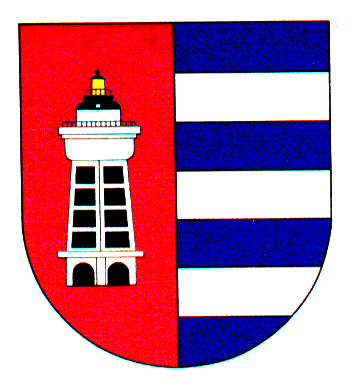 Úřad městské části Praha 19Odbor majetku, investic, bytového a nebytového hospodářstvíSemilská 43/1, Praha 9 – Kbely, 197 00Tel.: 284 08 08 70, 734 148 653e-mail: krejci.veronika@kbely.mepnet.czID:  ji9buvpVyřizuje: Mgr. Veronika Krejčí, LL.M.Ze dne:	14.8.2023					             												    V Praze dne 14.8.2023Jaroslav ŘezáčPivovarnická 1435/9Praha 8180 00IČ 49267345Věc: Objednávka č. 220/611/2023/OMIBNH Dobrý den,na základě Vaší cenové nabídky u Vás objednáváme výměnu netěsnících uzávěrů stoupaček na ležatém potrubí UT ve sklepě bytového domu Katusická 664-666 za cenu 99 952 Kč bez DPH tj. 114 944,80 Kč vč. DPH (režim přenesené daňové povinnosti).S pozdravem,Monika Havelkovávedoucí Odboru majetku, investic, bytového a nebytového hospodářství